 _____๘ขขขขขขข______________--______4549/1 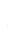 กรมธรรม์เลขที่................................................................................................................................................................................................. Policy No. ชื่อผู้เอาประกันภัย...............................................................................วันที่เกิดเหตุ...........................................เวลา....................................น. Insured Name Date of loss Time สาเหตุความเสียหาย................................................................................................................................................................... ...................... Cause of loss/damage สถานที่ตั้งทรัพย์สิน.................................................................................................................................................................... ..................... Location of loss .............................................................................................................รหัสไปรษณีย์ ....................................................................................           Postcode สถานที่ใช้เป็น   ที่อยู่อาศัย      ร้านค้า       โรงงาน      คลังสินค้า      อื่นๆ (โปรดระบุ)............................................................. Purpose of use        Residence          Shop              Factory          Warehouse         Other, Please specific อธิบายเหตุการณ์โดยละเอียด............................................................................................................................................................................ Description of incident……….............................................................................................................................................................................................................. ................................................................................................................................................................................................................……มีบุคคลอยู่ในสถานที่เกิดเหตุขณะเกิดเหตุการณ์ดังกล่าวหรือไม่ 	 ไม่มี (โปรดระบุวันที่ครั้งสุดท้ายที่มีบุคคลอยู่)..................... Was there any person at the time of incident? 			      No, Please specific the lastest date  มี (โปรดระบุ)......................................................................            	      Yes, Please specific กรณีสูญหายได้มีการแจ้งความไว้กับสถานีตํารวจ...................................................................เมื่อวันที่...................................................... For missing or theft, any notice was given to Police station                        		Date ทรัพย์สินที่เสียหายเป็นทรัพย์สินของ......................................................................................................................................................... The damaged property is owned by รายละเอียดทรัพย์สินที่เสียหาย Description of damaged properties 1.......................................................................................................... 2............................................................................................ 3.......................................................................................................... 4............................................................................................ 5.......................................................................................................... 6............................................................................................ ค่าเสียหายโดยประมาณ.......................................................................บาท Loss estimate Baht ทรัพย์สินดังกล่าวได้มีการประกันภัยไว้กับบริษัทประกันภัยอื่นหรือไม่       ไม่มี        มี บริษัท........................................................ Did the damage property insured with other insurance company? 	       No 	         Yes, Insurance company ประเภทกรมธรรม์ .............................................................................. เลขที่............................................................................................. Type of policy                                         			        Policy No. จํานวนเงินเอาประกันภัย......................................................................บาท Sum Insured Baht ข้าพเจ้าขอรับรองว่าข้อความข้างต้นเป็นความจริงทุกประการ I/We certify that above information is true and correct				 .......................................................................... (................................................................................) ลงชื่อผู้แจ้ง Signature of Informer วันที่ ........................./......................../.................... Dateเบอร์โทรศัพท์ติดต่อ ..............................................Tel.